Протокол № 6заседания Общественного советаот 24 июня 2022 года                                                                                                 12:00 ч. Место проведения:                                                                             Центральная библиотекаПрисутствовали: члены Общественного совета МР «Сыктывдинский»: – Муравьева Л.Н., Муравьев В.Н., Веселова В.А., Беляева О.М., Ильчукова Е.Е., Лисенко М.С., Иващенко О.К., Ватаманова Г.И., Артеева А.И., Торлопова О.А., Осипова Е.П.Приглашенные:   Гудзь Е.В. начальник управления организационной и кадровой работы администрации МР «Сыктывдинский»;Боброва Е.Б., начальник отдела по работе с Советом, сельскими поселениями и связям с общественностью;Лыфарь Н.В., глава сельского поселения «Нювчим».Повестка дня:     «Противодействие коррупции в муниципальном образовании муниципального района «Сыктывдинский», муниципальных образованиях сельских поселений, расположенных в границах муниципального образования муниципального района «Сыктывдинский», (2021 - 2024 годы) за 2021 год».Строительство пожарного водоема в СП «Нювчим» МР «Сыктывдинский» на земельном участке, рядом со строящимся новым ФАПом в п.Нювчим.Реализация повестки:	По первому вопросу выступила Е.В. Гудзь, которая проинформировала о реализации программы «Противодействие коррупции в муниципальном образовании муниципального района «Сыктывдинский», муниципальных образованиях сельских поселений, расположенных в границах муниципального образования муниципального района «Сыктывдинский», (2021-2024 годы)». Особо остановилась на проведённых мероприятиях в 2021 году.Елена Владимировна проинформировала, что, Указом Главы Республики Коми от 16 сентября  2021 года за № 111 утверждена новая  региональная программа «Противодействие коррупции в Республике Коми (2021 - 2024 годы)», постановление администрации муниципального образования муниципального района «Сыктывдинский» от 23.08.2018 N 8/743 «Об утверждении программы «Противодействие коррупции в муниципальном образовании муниципального района «Сыктывдинский», муниципальных образованиях сельских поселений, расположенных в границах муниципального образования муниципального района «Сыктывдинский», (2018 - 2021 годы)» утратило силу. Новая программа «Противодействие коррупции в муниципальном образовании муниципального района «Сыктывдинский», муниципальных образованиях сельских поселений, расположенных в границах муниципального образования муниципального района «Сыктывдинский», (2021 - 2024 годы) за 2021 год» утверждена Постановлением администрации МО муниципального района «Сыктывдинский» от 16.09.2021 N 9/1145  Программа состоит из 8 разделов, 63 мероприятий. В течение 2021 года было разработано, в том числе в целях приведения в соответствии с федеральным законодательством и законодательством РК 8 проектов, в том числе 1 проект решения Совета муниципального района. Проекты нормативных правовых актов  и нормативные правовые акты  проходят антикоррупционную экспертизу в соответствии с постановлением администрации муниципального образования муниципального района «Сыктывдинский» от 17 октября 2018 года №10/928 «Об антикоррупционной экспертизе нормативных правовых актов и проектов нормативных правовых актов органов местного самоуправления муниципального образования муниципального района «Сыктывдинский», муниципальных образований сельских поселений, расположенных в границах муниципального образования муниципального района «Сыктывдинский», и их должностных лиц».23 марта 2021 года состоялся семинар для муниципальных служащих администрации муниципального района с участием представителя прокуратуры Сыктывдинского района по вопросам представления сведений о доходах, расходах, об имуществе и обязательствах имущественного характера за 2020 год.  По итогам  рассмотрения представления прокуратуры Сыктывдинского района «Об устранении нарушений законодательства противодействии коррупции» от 20 мая 2021 года № 86-02-2021 начальником управления организационной и кадровой работы проведен беседа - семинар с муниципальными служащими, в отношении которых была проведена проверка  полноты и  достоверности сведений о доходах, об имуществе и обязательствах  имущественного характера, в ходе которого были рассмотрены все недостатки, выявленные в ходе проведения проверки, а также были даны рекомендации по недопущению впредь таких нарушений, подробно озвучены положения Методических рекомендаций по вопросам представления сведений о доходах, расходах, об имуществе и обязательствах имущественного характера и заполнения соответствующей формы справки в 2021 году (за отчетный 2020 год), утвержденных письмом Минтруда России от 29.12.2020 N 18-2/10/В-12837. В сентябре 2021 года состоялись выборы депутатов Советов сельских поселений. В целях ознакомления вновь избранных глав сельских поселений с положениями законодательства в сфере противодействия коррупции в ходе проведения семинара с участием глав сельских поселений были даны разъяснения о нормативной правовой базе в области противодействия коррупции, разъяснены положения Методических рекомендаций по вопросам представления сведений о доходах, расходах, об имуществе и обязательствах имущественного характера и заполнения справки в качестве кандидата, сроки сдачи справок.  10 ноября 2021 года в администрации района  состоялось совещание с главами сельских поселений, в повестку совещания был включен вопрос о взаимодействии администрации МР «Сыктывдинский» с администрациями сельских поселений по вопросам в сфере противодействия коррупции, в ходе которого рассматривались вопросы законодательства о противодействии коррупции, ответственности лиц, замещающих муниципальные должности за нарушения законодательства  о противодействии коррупции, сроки сдачи уточненных сведений о доходах, расходах, об имуществе и обязательствах имущественного характера и заполнения справки, вопросы возникновения личной заинтересованности, которая может повлечь конфликт интересов и порядок действий для разрешения данной ситуации и т.д. По итогам освещения вопроса были даны ответы на поступившие вопросы.В течение 2021 года проведен внутренний мониторинг достоверности и полноты сведений о доходах, расходах, об имуществе и обязательствах имущественного характера в отношении всех муниципальных служащих, что составляет – 100 %.По результатам мониторинга выявлены нарушения при представлении сведений у  2  муниципальных служащих. По итогам мониторинга проведено 2 проверки достоверности и полноты сведений о доходах, об имуществе и обязательствах имущественного характера, по результатам которых привлечено к юридической ответственности (указать количество) лиц, из них:в виде замечания – 1.в виде выговора – 1.В течение 2021 года проведено 26  проверок достоверности и полноты сведений о доходах, об имуществе и обязательствах имущественного характера в 2021 г. – 26;  Из них: администрация СП «Зеленец» - 3; администрация МР «Сыктывдинский» - 21;По результатам проверки и рассмотрения материалов на заседаниях комиссии применены меры дисциплинарной ответственности:в виде замечания - в отношении 5 муниципальных служащих;   в виде выговора - в отношении 3 муниципальных служащих; СП «Пажга» - 2;В течение 2021 года проведены 3 проверки соблюдения запретов, ограничений, обязанностей, правил служебного поведения, установленных в целях противодействия коррупции в 2021 году – 3 (администрация района -1, СП «Пажга»-2). По итогам проверок установлено, что муниципальный служащий соблюдал требования запреты, ограничения, обязанности и правила служебного поведения. Меры дисциплинарной ответственности в отношении  муниципальных служащих не применялись.В администрации муниципального района функционирует комиссия по соблюдению требований к служебному поведению муниципальных служащих администрации муниципального района «Сыктывдинский» и урегулированию конфликта интересов. В течение  2021 года проведено 15  заседаний комиссии по соблюдению требований к служебному поведению муниципальных служащих Республики Коми и урегулированию конфликта интересов, на которых рассмотрено 28 вопросов в отношении 59 муниципальных служащих.В течение 2021 года состоялось  заседание комиссии муниципального образования муниципального района «Сыктывдинский» по противодействию коррупции, на которых  рассматривался вопрос: рассмотрение заявления лица, замещающего должность главы муниципального образования сельского поселения  о возникновении личной заинтересованности при исполнении должностных обязанностей, которая приводит или может привести к конфликту интересов. В 2021 году в органах местного самоуправления муниципального района «Сыктывдинский» проведен мониторинг реализации лицами, замещающими муниципальные должности, должности муниципальной службы, обязанности принимать меры по предотвращению и (или) урегулированию конфликта интересов.По результатам мониторинга фактов, содержащих  признаки возникновения конфликта интересов, в том числе скрытой аффилированности не выявлено.В соответствии с Порядком сообщения лицами, замещающими муниципальные должности в муниципальном образовании муниципального района «Сыктывдинский», муниципальных образованиях сельских поселений, расположенных в границах муниципального образования муниципального района «Сыктывдинский», муниципальными служащими муниципального образования муниципального района «Сыктывдинский», муниципальными служащими муниципальных образований сельских поселений, расположенных в границах муниципального образования муниципального района «Сыктывдинский», о возникновении личной заинтересованности при исполнении должностных обязанностей, которая приводит или может привести к конфликту интересов, утвержденному постановлением администрации МО МР «Сыктывдинский» от 27 декабря 2018 г. № 12/1209 в течение отчетного периода депутат Совета муниципального района подал уведомление о возникновении личной заинтересованности при исполнении должностных обязанностей, которая приводит или может привести к конфликту интересов. На заседании Совета муниципального района «Сыктывдинский» 25 февраля 2021 года  было рассмотрено уведомление о возникновении личной заинтересованности при исполнении должностных обязанностей, которая приводит или может привести к конфликту интересов. По итогам рассмотрения, решено признать, что при исполнении должных обязанностей депутата Совета муниципального района «Сыктывдинский», осуществляющего свою деятельность на непостоянной основе, и  осуществление им хозяйственной деятельности индивидуального предпринимателя,  конфликт интересов отсутствует. В течение 2020 года состоялось  8  заседания комиссии по соблюдению требований к служебному поведению муниципальных служащих администрации муниципального района «Сыктывдинский» и урегулированию конфликта интересов, на которых рассматривались вопросы: рассмотрение уведомлений о намерении выполнять иную оплачиваемую работу лица, замещающего должность муниципальной службы,  Рассмотрение уведомления о возникновении личной заинтересованности при исполнении должностных обязанностей, которая приводит или может привести к конфликту интересов, поступившее от лица, замещающего в администрации  муниципального образования муниципального района «Сыктывдинский» должность муниципальной службыОбменявшись мнениями, члены Общественного совета решили: Отчет о выполнении программы «Противодействие коррупции в муниципальном образовании муниципального района «Сыктывдинский», муниципальных образованиях сельских поселений, расположенных в границах муниципального образования муниципального района «Сыктывдинский», (2021 - 2024 годы)» за 2021 год» принять к сведению. Проголосовали: За – 11. Против – 0. Воздержались – 0. Принято единогласно.          По второму вопросу выступила Лыфарь Н.В., которая проинформировала о необходимости в строительстве пожарного водоема на земельном участке, рядом со строящимся новым ФАПом, в рамках государственной программы Республики Коми «Защита населения и территорий от чрезвычайных ситуаций, обеспечение пожарной безопасности и профилактики терроризма и экстремизма», утвержденной Постановлением правительства Республики Коми от 31.10.2019 № 518. Лыфарь Н.В. также пояснила, что администрацией сельского поселения «Нювчим» и Комитетом Республики Коми гражданской обороны и чрезвычайных ситуаций в июле 2022 года будет заключено соглашение на предоставление субсидии на строительство пожарного водоема в сп Нювчим МР «Сыктывдинский». Обменявшись мнениями, члены Общественного совета решили:  Информацию по строительству пожарного водоема в СП «Нювчим» МР «Сыктывдинский» на земельном участке, рядом со строящимся новым ФАПом в п. Нювчим принять к сведению и одобрить его. Проголосовали: За – 11. Против – 0. Воздержались – 0. Принято единогласно.Председатель общественного совета 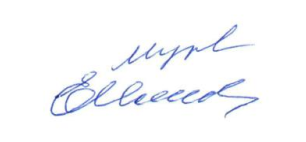 при администрации МР «Сыктывдинский»                                                 Л.Н.Муравьева Секретарь                                                                                                         Е.Е.Ильчукова